Es fa públic que Dipsalut, organisme autònom de la Diputació de Girona, ha concedit durant l’any 2022 a l’Ajuntament de Llambilles les subvencions següents: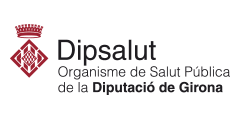 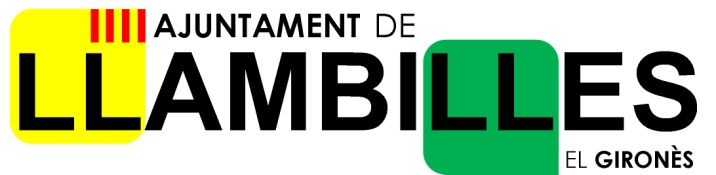 ConcepteSubvenció concedida €Control de plagues -Pt102.625,46Condicions i estil de vida- Pm077.229,58Assessorament i suport tècnic a polítiques municipals de protecció de la salut (SAT) PT1411.925,84TOTAL21.780,00